Materia: II lingua straniera - SpagnoloA. S. ____________________         Classe ___________alunno	_______________________________________________________________prof.	_______________________________________________________________Voto proposto in sede di scrutinio:	Si comunica che la promozione alla classe seconda è stata sospesa e deve essere soggetta a verifica prima dell’inizio delle lezioni del nuovo anno scolastico in quanto, nella materia sopra indicata, sono state rilevate le seguenti carenze: (dal testo in adozione ¿Qué opinas? 1)Note e/o indicazioni___________________________________________________________________________________________________________________________________________________________________________________________________________________________________________Data scrutinio ___________________            Firma docente: Prof. ____________________________I.P.S.S.A.R. BresciaA. MantegnaSCHEDA SEGNALAZIONECARENZE DISCIPLINARICLASSE I TECNICO TURISTICOMod. Car Sp 1Vers. 6Pag. 1  di 1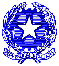 Unidad 0: Funciones: comunicar en clase; saludar y despedirse. Gramática: los artículos; el alfabeto; advertencias fonéticas y ortográficas; pronombres personales sujeto; presente de indicativo de los verbos SER y ESTAR. Léxico: los objetos del aula; los días de la semana; los meses del año; las estaciones; saludos y despedidas; números de 0 a 31.Unidad 1: Funciones: pedir y dar información personal; presentarse y presentar a alguien; hablar de profesiones. Gramática:  género y número de nombres y adjetivos; artículos contractos; presente de indicativo de los verbos regulares y reflexivos; presente del verbo TENER; el tratamiento formal e informal. Léxico: fórmulas de presentación; países y nacionalidades; los colores; las profesiones; números de 32 a 99.Unidad 2: Funciones: hablar de la familia; describir el aspecto físico y el carácter; hablar del estado de ánimo. Gramática: los posesivos; contraste SER/ESTAR; verbos con alternancia vocálica y diptongación; los interrogativos. Léxico: la familia – el aspecto físico y el carácter; el estado de ánimo; números de 100 en adelante.Unidad 3: Funciones: describir un edificio; expresar existencia y ubicación. Gramática: adverbios de ubicación espacial; demostrativos; contraste HAY/ESTÁ(N); verbos con la primera persona en -GO; verbos que tienen la primera persona irregular; verbos en -UIR; presente del verbo IR; los ordinales. Léxico: la vivienda; los ubicadores; los muebles y los objetos de la casa; materiales y formas.Unidad 4: Funciones: preguntar y decir la hora; describir un día y hablar de acciones habituales; invitar, aceptar y rechazar; concertar una cita. Gramática: marcadores de frecuencia; pronombres personales OD; la perífrasis verbal ESTAR + gerundio; contraste POR/PARA; algunos usos de A, CON, DE, DESDE..HASTA, EN. Léxico: la rutina diaria; el horario escolar y las asignaturas; el tiempo libre.MotivazioniCauseModalità di recuperoNon sono state raggiunte le conoscenze disciplinari corrispondenti agli obiettivi cognitivi minimiNon sono state sviluppate e applicate le abilità fondamentali del metodo di studio____________________________	____________________________Mancanza di prerequisitiMetodo di lavoro inefficaceDisinteresse verso la materiaImpegno non adeguatoFrequenza discontinuaAtteggiamento poco collaborativo___________________________Studio individuale autonomo controllato dalla famigliaFrequenza corsi di recupero o altri interventi integrativi eventualmente organizzati dalla scuolaSvolgimento di attività aggiuntive con materiale di produzione/studio predisposto dal docente